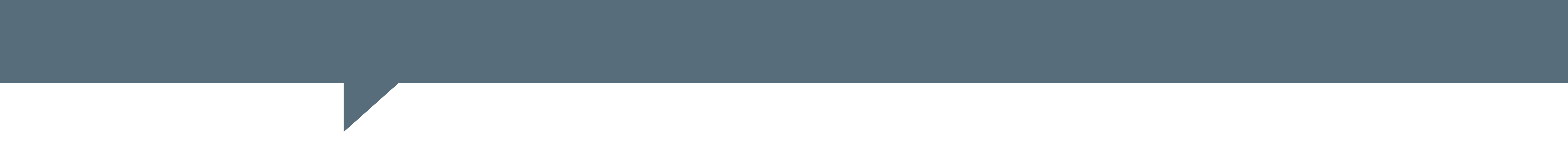 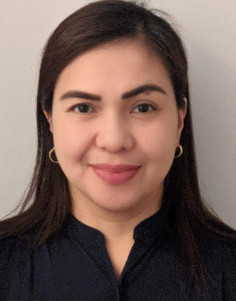 Hazel Bess Jose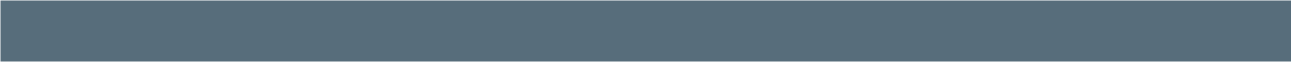 SummaryResponsible Ophthalmology Nurse, passionate about delivering outstanding quality and service. Offering 20 years of experience in the field of patient care both in outpatient and in surgery. Able to prioritized task and collaborate to other health care team to provide excellence service in dynamic patient friendly environment. A clinical professional nurse with leadership qualities and technical skills.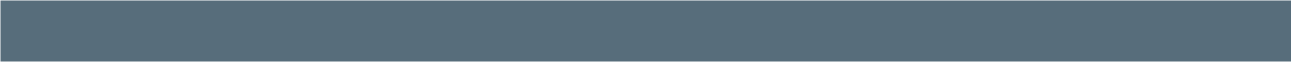 ExperienceRegistered Nurse, 09/2010 - 10/2021Ministry of National Guard Hospital, Riyadh, Saudi ArabiaAssessed and recorded vital signs, measuring patient temperatures, weight, respiration, pulse and blood pressure.Performed in-depth prevention assessments, maintaining patient health and safety.Demonstrated compassionate communication skills in different languages to gather exact and precise data.Evaluated patient symptoms and condition and recorded in the data base system.Collated medical data for patient records, maintaining strict confidentiality.Perform Ophthalmic assessment using the latest ophthalmic machines and interpreting results accordingly.Assisted the Ophthalmologist with eye examinations, minor ophthalmic procedures, including LASIK surgery, PRK surgery, chalazion excision Pteryguim excision, utilizing meticulous attention to detail.Discharging patient well by giving home instructions like medication and follow up visits.As an Ophthalmic Scrub Nurse:Assessed care provided to improve preoperative and postoperative provisions.Prepared specialist instruments, equipment and medication to anaesthetist instructions.Cleaned surgical instruments and materials meticulously ahead of surgery.Delivered direct clinical support with care and accuracy.Maintained high patient care standards through diligent theater assistance.Monitored patient health during recovery to advise on discharge plans.Guaranteed care continuity through multi-disciplinary team communication.Supplied surgeons with required instrumentation, needles and swabs.Kept unit and stations well-stocked with necessary supplies for timely clinical care.Coordinated patient care in consultation with multidisciplinary team of health professionals.Nurse Supervisor, 04/2004 - 05/2010Magrabi Hospitals and Center, Riyadh, Saudi ArabiaNurse Supervisor (2006 - 2008)OR Scrub NursePrepared specialist instruments, equipment and medication.Maintained high patient care standards through diligent theater assistance.Delivered direct clinical support with care and accuracy.Provided informative perioperative care to aid patient understanding.Supplied surgeons with required instrumentation, needles and swabs.Cleaned surgical instruments and materials meticulously ahead of surgery.Assigned staff workload based on patient requests and priorities, maintaining smooth-running operations.Supervised, trained and mentored new nurses on nursing requirements and procedures.Collaborated with physicians and nursing staff to deliver quality care.Confirmed current staff certifications, routinely evaluated nurses' skills and provided opportunities for professional development.Provided unit leadership to provide quality care to 100 to out-patients per day in 25 OR cases.Completed clinical tasks while adhering to defined policies and procedures.Built and maintained strong working relationships between nursing department and other discipline.Skills..EducationAteneo de Zamboanga University, Zamboanga, 1996 Bachelor of Science : Nursing CertificationsProfessional Regulation Commission Registered Nurse LicenseLicense no.0299844. Registration date July 01,1996 and Expiration date of May 05, 2025Saudi Commission for Health Specialist - Nurse TechnicianLicense no. 07-RN6266, Registration date Feb. 10, 2007, Expiration Nov. 11, 2022Languages